СОВЕТ ДЕПУТАТОВмуниципального округаЧЕРТАНОВО ЦЕНТРАЛЬНОЕРЕШЕНИЕ29 октября  2015 года № 01-03-103О согласовании проекта градостроительного плана земельного участка по адресу: Чертановская улица, вл. 45 для размещения объекта спорта (с бассейном)    В соответствии статьей 69 Закона города Москвы от 25 июня 2008 года № 28 «Градостроительный кодекс города Москвы и обращением Префектуры Южного административного округа города Москвы от 20 октября 2015 года № 01-53-7380/5 (регистрационный номер от 20 октября 2015 года № 01-13-201/15) Совет депутатов муниципального округа Чертаново Центральное решил:   1. Принять к сведению проект градостроительного плана земельного участка по адресу: Чертановская улица, вл. 45 для размещения объекта спорта (с бассейном общей площадью - 5480 кв. м.) (приложение).   2. Направить настоящее решение в Департамент территориальных органов исполнительной власти города Москвы, Комитет по архитектуре и градостроительству города Москвы, префектуру Южного административного округа города Москвы и управу района Чертаново Центральное города Москвы в течение 3 дней со дня его принятия.     3.  Опубликовать настоящее решение в бюллетене «Московский муниципальный вестник» и разместить на официальном сайте муниципального округа Чертаново Центральное http://chertanovocentr.ru/.4. Контроль за выполнением настоящего решения возложить на главу муниципального округа Чертаново Центральное Пожарову Н.И.Глава муниципального округа Чертаново Центральное                                                             Н.И. ПожароваПриложение к решению Совета депутатов муниципального округа Чертаново Центральноеот  29 октября  2015 г.  № 01-03-___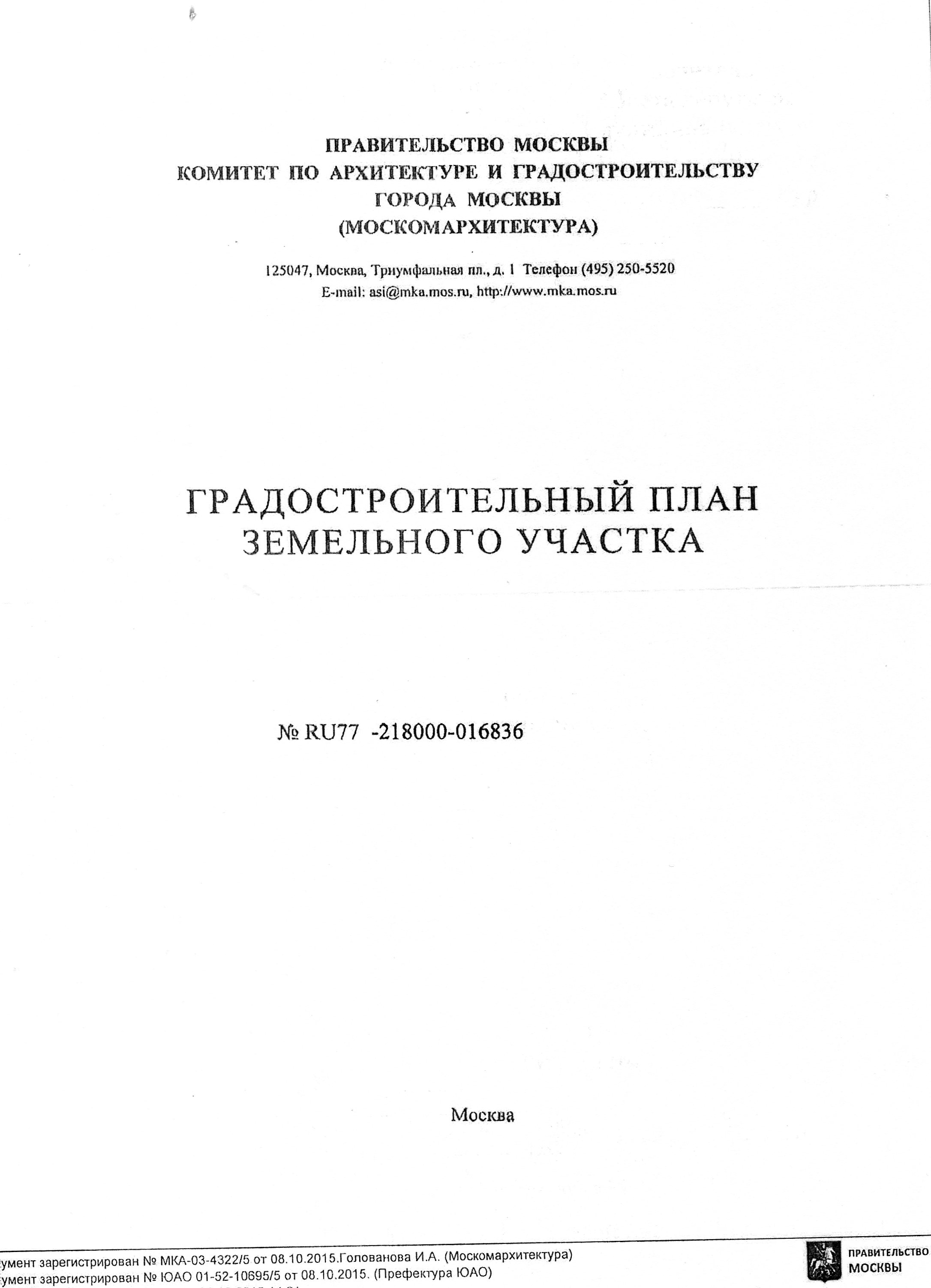 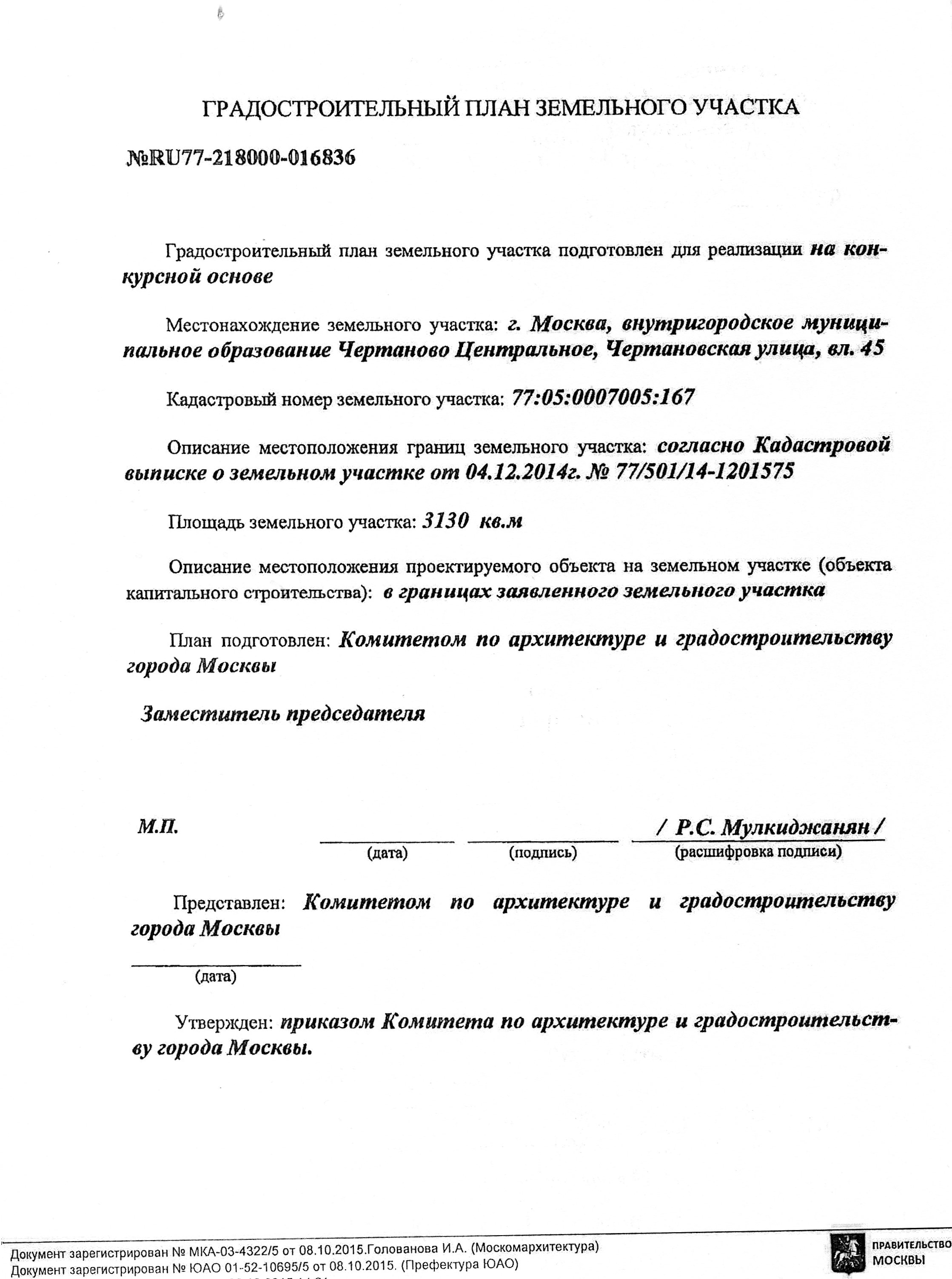 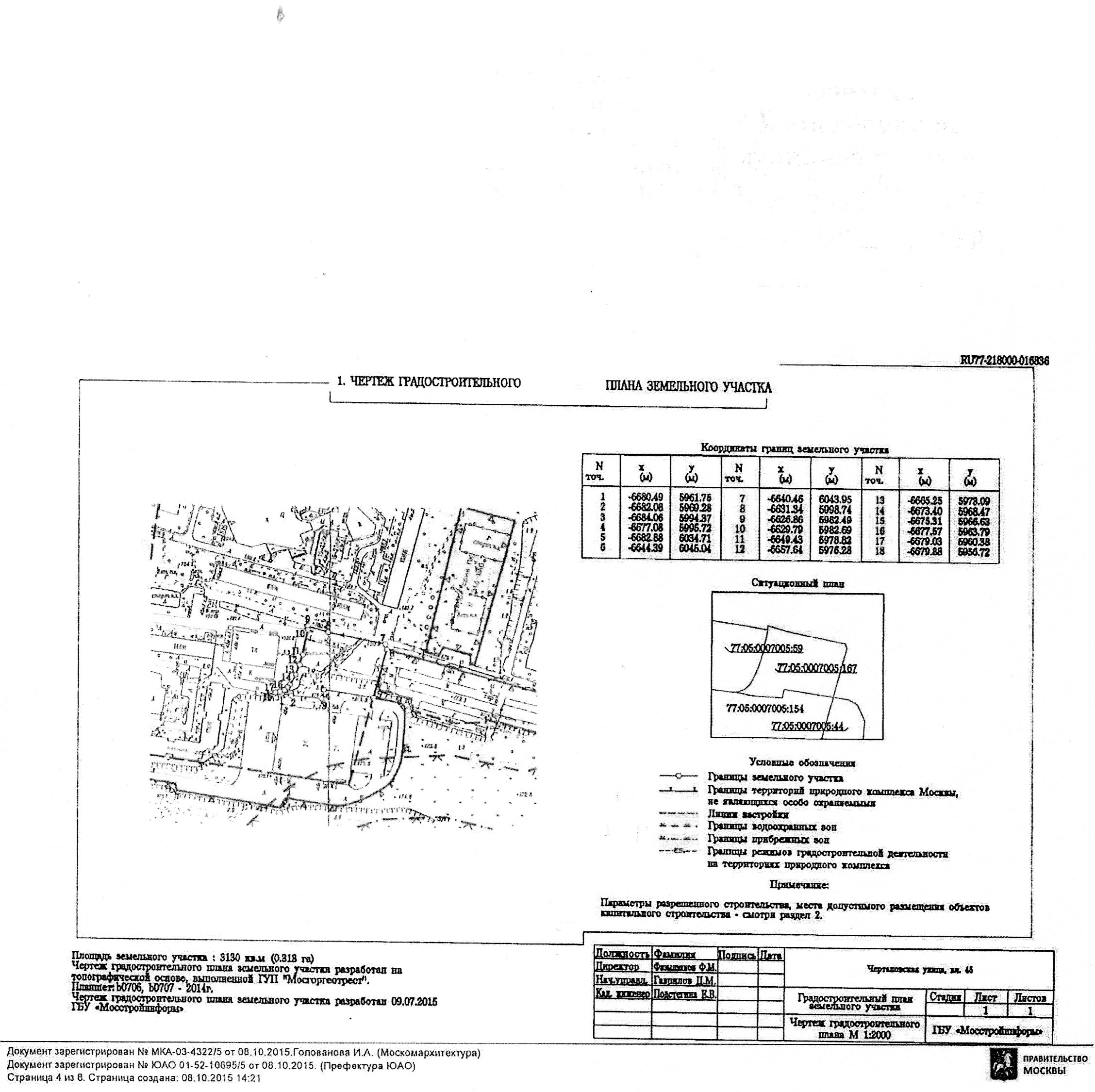 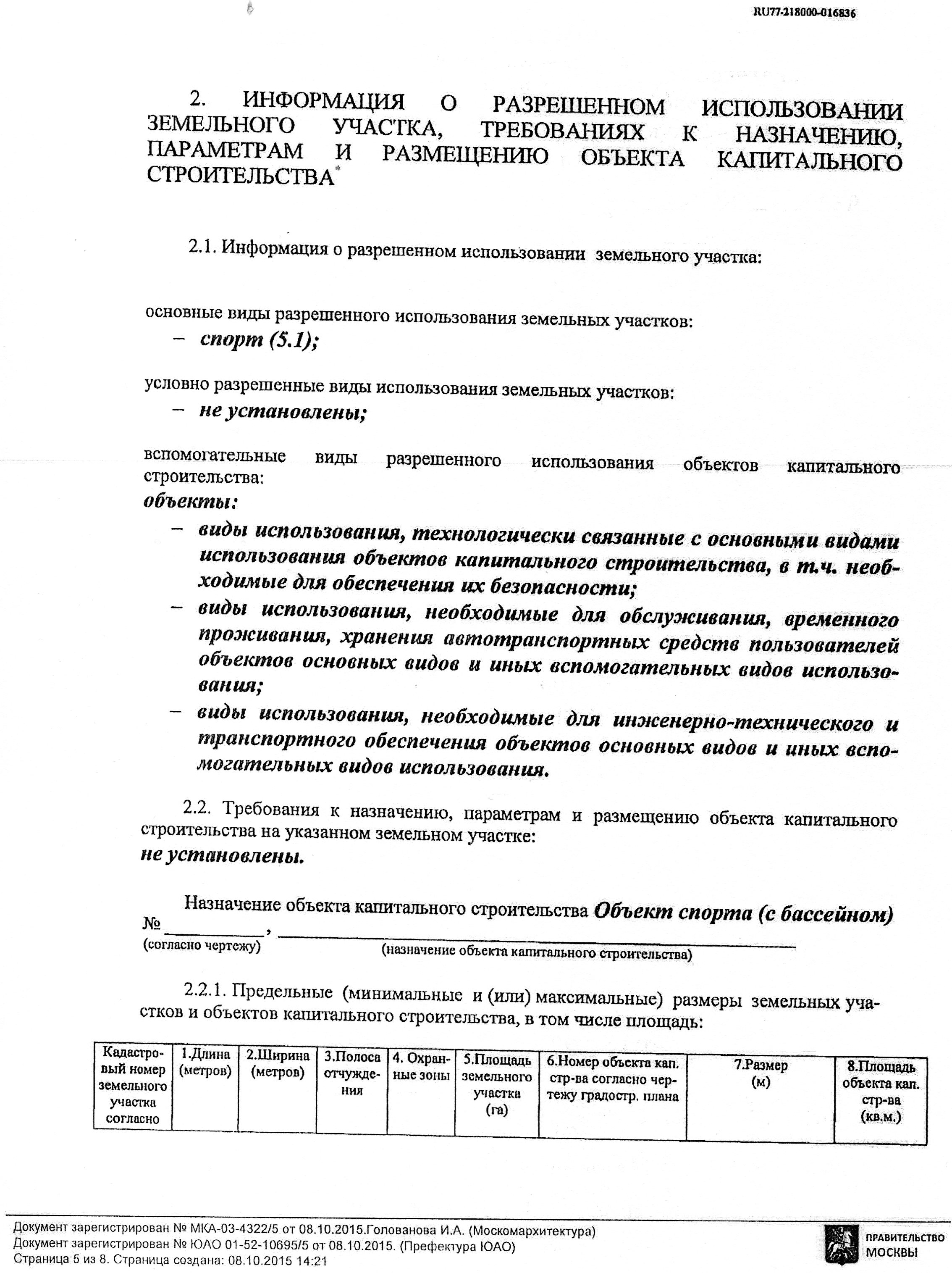 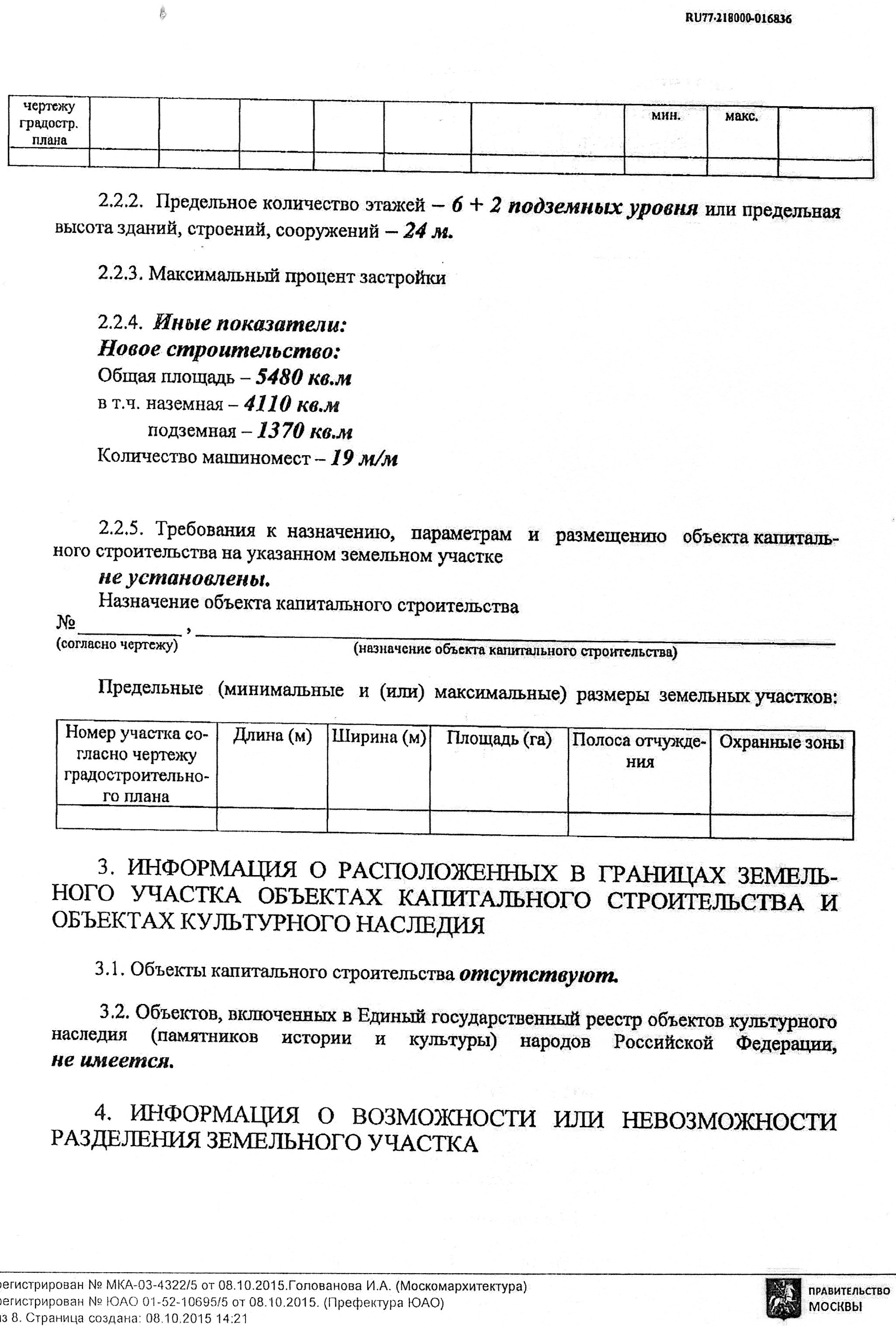 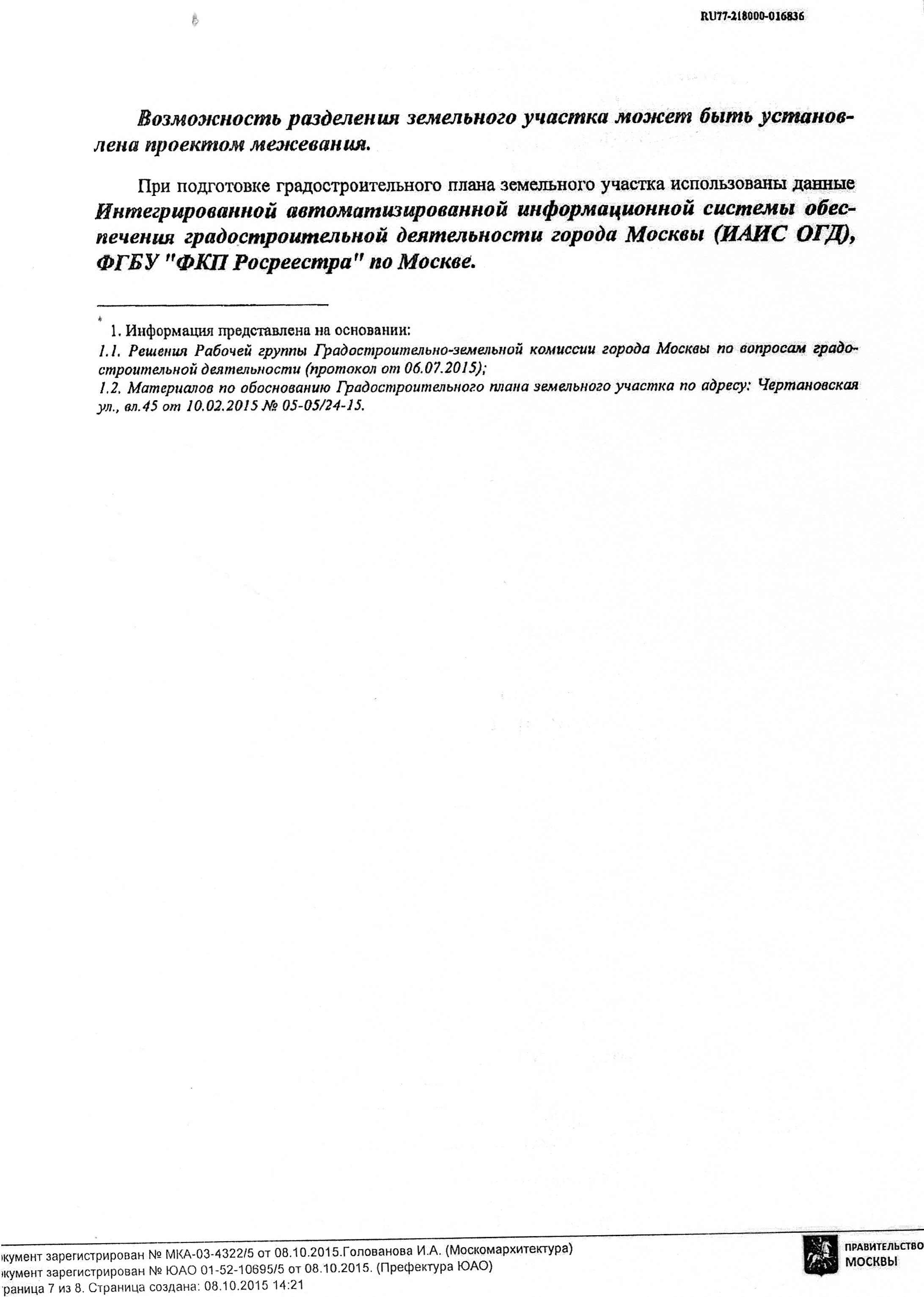 